Washington Metropolitan Chapter Community Associations Institute (WMCCAI) 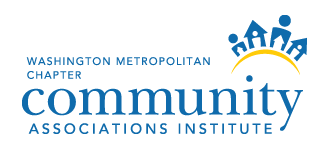 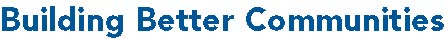 2018 Scholarship ApplicationI certify that all information provided herein is true and accurate; that I have personally drafted my essay or created my media presentation without assistance; and that WMCCAI has the authority to verify all statements provided from appropriate sources and confirm all sources referenced herein may release such information.Signature							  DateName									Name									Name									Name									Name									Name									Name									Name									Name									AddressAddressAddressAddressAddressAddressAddressAddressAddressCity			City			City			City			StateStateZIP CodeName of Intended College/University Attending in the fallName of Intended College/University Attending in the fallName of Intended College/University Attending in the fallName of Intended College/University Attending in the fallName of Intended College/University Attending in the fallName of Intended College/University Attending in the fallName of Intended College/University Attending in the fallName of Intended College/University Attending in the fallName of Intended College/University Attending in the fallTelephone			Telephone			E-mailE-mailE-mailE-mailE-mailE-mailSchool Currently AttendingSchool Currently AttendingExpected Graduation DateExpected Graduation DateExpected Graduation DateExpected Graduation DateExpected Graduation DateExpected Graduation Datecurrent Grade Point averagecurrent Grade Point averageName School Guidance CounselorName School Guidance CounselorCounselor Contact Info (phone/e-mail)Counselor Contact Info (phone/e-mail)Counselor Contact Info (phone/e-mail)Counselor Contact Info (phone/e-mail)Counselor Contact Info (phone/e-mail)Counselor Contact Info (phone/e-mail)Name of Community Association in which I LiveName of Community Association in which I LiveName of Community Association in which I LiveName of Community Association in which I LiveName of Community Association in which I LiveName of Community Association in which I LiveName of Community Association in which I LiveName of Community Association in which I LiveName of Community Association in which I LiveName of Community Association Board Officers/Manager:Name of Community Association Board Officers/Manager:Name of Community Association Board Officers/Manager:Name of Community Association Board Officers/Manager:Name of Community Association Board Officers/Manager:Name of Community Association Board Officers/Manager:Name of Community Association Board Officers/Manager:Name of Community Association Board Officers/Manager:Name of Community Association Board Officers/Manager:PresidentPresidentPresidentPresidentPresidentPresidentPresidentPresidentPresidentVice PresidentVice PresidentVice PresidentVice PresidentVice PresidentVice PresidentVice PresidentVice PresidentVice PresidentSecretarySecretarySecretarySecretarySecretarySecretarySecretarySecretarySecretaryTreasurerTreasurerTreasurerTreasurerTreasurerTreasurerTreasurerTreasurerTreasurerManagerManagerManagerManagerManagerManagerManagerManagerManager